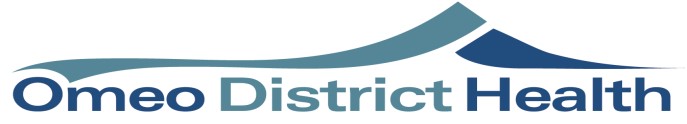 Omeo District Health (ODH) is located in the high country of East Gippsland, Victoria and provides a wide range of health and support services to the local communities. Seen as a lifestyle destination the region offers close proximity to snow fields, high country walking trails, fishing and many other varied outdoor pursuits. Enrolled Nurse  CasualOmeo District Health provides attractive conditions including generous Salary Packaging to all permanent and fixed term contracts.  Applications, addressing key selection criteria, Resume including the names of three professional referees, should be forwarded to: Katie Van Heek HR Officer, marked ‘Private and Confidential’, Omeo District Health, PO Box 42, Omeo Vic. 3898  For a full position description and application details visit our website www.odh.net.au or contact Katie VanHeek on 51590100 or Katie.vanheek@omeohs.com.au